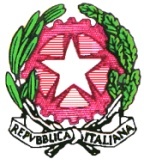 ISTITUTO COMPRENSIVO “S. CHIARA - PASCOLI - ALTAMURA”  Piazza S. Chiara, 9 - 71121 Foggia  tel. 0881/709116 –   fax 0881/757134 - c.f. 94101510710e-mail: fgic877005@istruzione.it -  fgic877005@pec.istruzione.it  Allegato Circolare n. 57                                                                                                                            Foggia, 1 ottobre 2022Oggetto: Informativa ex-art.13 D.Lgs.196/2003 (Codice sulla privacy) per il trattamento dei dati personali degli alunni e delle loro famiglie e ex art. 13 del Regolamento Europeo 2016/679, per il trattamento dei dati personali degli alunni e delle famiglie.La presente dichiarazione va sottoscritta a scopo di mera attestazione di aver ricevuto l’informativa prevista dall'art.13 del D.Lgs. n.196/2003. La firma dei genitori vale anche come attestazione di aver ricevuto l’informativa riguardo ai loro dati personali.Il sottoscritto interessato conferma di aver letto l’informativa completa  sulla protezione dei dati personali qui esposta, compresa la parte relativa ai casi più frequenti di dati sensibili o giudiziari.Alunno ______________________________________________________________________              Classe __________Firma di entrambi i genitori / tutore____________________________                                           ____________________________	                                                     (padre)                                                                                                   (madre)				          